Проверочная работапо PУCCKOMУ ЯЗЫКУ5 КЛАССВариант 2Инструкция по выполнению работыНа выполнение работы  по русскому  языку даётся  45 минут.  Работа  включает  в себя 5 заданий.Ответы на задания запишите в работе. Если Вы хотите изменить ответ, то зачеркните его и запишите рядом новый.При выполнении работы не разрешается пользоваться учебником, рабочими тетрадями, справочниками по грамматике, орфографическими словарями, другими справочными материалами.При необходимости можно пользоваться черновиком. Записи в черновике проверяться и оцениваться не будут.Советуем выполнять задания в том порядке, в котором они даны. Для экономии времени   пропускайте   задание,   которое   не   удаётся   выполнить   сразу,   и   переходите  к следующему. Если после выполнения всей работы у Вас останется время, Вы сможете вернуться к пропущенным заданиям. Постарайтесь выполнить как можно больше заданий.Желаем успеха.!С 2017 Федеральная служба по надзору в сфере образования и науки Российской Федерации       Перепишите текст, раскрывая скобки, вставляя, где это необходимо, пропущенные буквы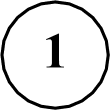 и знаки препинания.Как красив зимн.. лес Ели нахлобучили высок.. папахи г..лубого цвета. Ольха надела (на)ветви пуховые варе(ж/ш)ки.(На)м..кушк.. ёлк.. стайка клестов. Изд..ли они похож.. на ж..вые новогодн.. игрушки. Птич..ки порха..т (с)ветк.. (на)ветку. Роняют ш..шки осыпают си..говые ша(б/п)ки. Клю(в/ф) клеста загнут (в)разные стор..ны. Таким клювом удобно лущить ш..шки и дост..вать с..мена.Клёст — уд..вител..ная птица. Он (не)боится даже самых лютых стуж... (В) ужас..ный моро(з/с) клёст в..ёт ги..здо и вывод..т пт..нцов. К..солапый медве(д/т)ь з..мой (в)берлог..  лапу сосёт, а клёст п..ёт и д..тей растит.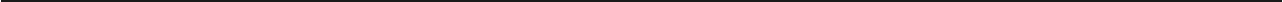 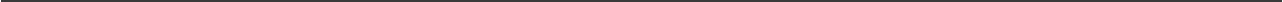 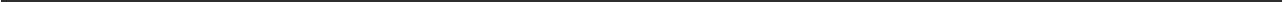 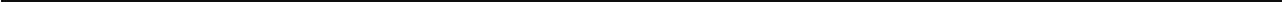 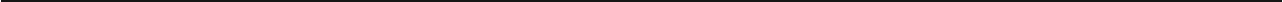 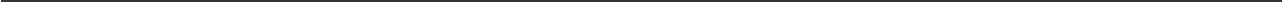 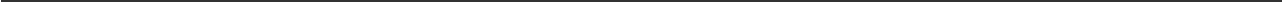 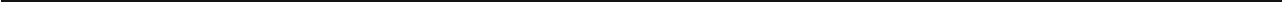 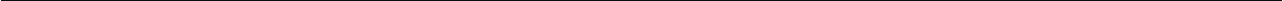 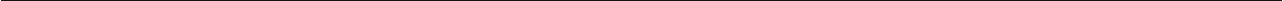 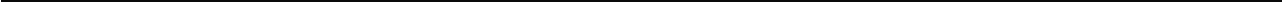 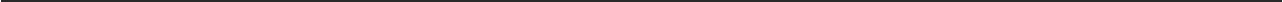 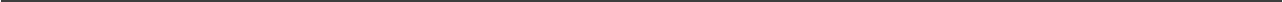 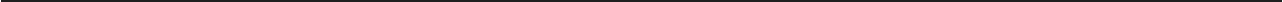 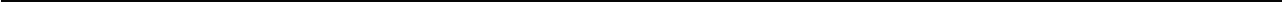 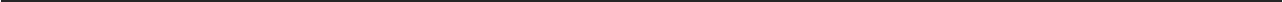 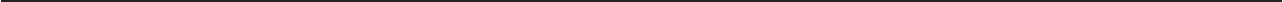 2        Из данного ниже предложения выпишите слово, в котором все согласные звуки мягкие.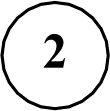 Над  берёзовой  рощей  и  ельником  нависли  синие тучки.Ответ.  	Разберите данное ниже слово по составу.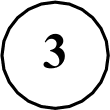        Над каждым словом из данного предложения напишите, какой частью речи оно  является.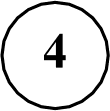 Над  берёзовой  рощей  и  ельником  нависли  синие тучки.       Подчеркните грамматическую основу в данном предложении.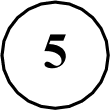 Над  берёзовой  рощей  и  ельником  нависли  синие тучки.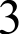 